GATHERING TO WORSHIPPlease take a moment during the Prelude to silence your cell phones and quietly prepare yourself for worship.PRELUDE 	 	      WELCOME	 *CALL TO WORSHIP                                          Leader: Christ is risen! People: Christ is risen indeed!Leader: Alleluia! Celebrate God in this sacred space! Celebrate God in all places under heaven!People: Give praise for God’s mighty deeds! Give praise for God’s resurrecting power! Let everything with life and breath praise God!*PRAYER OF INVOCATION Almighty and eternal God, with the strength of those who believe and the hope of those who doubt, may we, who have not seen, have faith and receive the fullness of Christ’s blessing, who is alive and reigns with you in the unity of the Holy Spirit, one God, now and forever. Amen.*HYMN        “Christ the Lord is Risen Today!”         Hymnal 245RECEIVING FORGIVENESS FROM GOD AND EACH OTHER*CALL TO CONFESSION *PRAYER OF CONFESSION: Spoken and Silent (After the corporate Prayer of Confession, please take a few moments of silence to individually confess our sins to God.)O God, your love is boundless and your grace exceeds our imaginations. You keep finding ways to be among us, even when the doors of our hearts are locked. Graciously, you seek us out. We cannot hide, but we can confess that sin has us in its grip. It has led us from your ways and corrupted our best intentions, tempting us to believe that you don’t notice, that you aren’t even present. Correct our vision. Cleanse our hearts. Create in us a place where we can welcome you and receive the fullness of what you have given us in Jesus Christ.*DECLARATION OF FORGIVENESSLeader: Through the resurrection of Jesus Christ, the power of sin has been defeated. God’s love is stronger still. This is good news!People: In Jesus Christ we are forgiven!CHILDREN’S MESSAGEHEARING THE WORDPSALM OF THE DAY              Psalm 150             Pew Bible p.449* “Praise God from Whom All Blessings Flow”            Hymnal 606SCRIPTURE		Acts 5:27-32                           Pew Bible p.774John 20:19-31                         Pew Bible p.769Revelation 1:4-8   	            Pew Bible p.867MESSAGE  	    Resurrection People ~ Beginning With the End                                                                                Rev. Piper CartlandRESPONDING TO THE WORDSHARING OUR JOYS AND CONCERNSPASTORAL PRAYER, followed by The Lord’s Prayer  (we say sin)MINUTES FOR MINISTRYOFFERING OURSELVES TO GODGOING INTO THE WORLD*HYMN            “In the Bulb There is a Flower”          Hymnal 250*CHARGE AND BENEDICTION  POSTLUDE		*Those who are able please stand.	WELCOME! It is a joy to worship together in person. So that we may do so safely, here are the basic tenets for our COVID-19 Mitigation Plan: If the level of community transmission is substantial or high, the session recommends mask wear and social distancing by all congregants.  If the level is low or moderate, mask wear and social distancing will be optional for vaccinated and recommended for unvaccinated and immunocompromised.  The level of community transmission is posted by the entrance. Tithes/offerings may be placed in the offering plates at the back of the sanctuary.LARGE PRINT HYMNALS with a black cover, are on the small bookcase in the rear of the sanctuary. If you use one, please put it back after worship.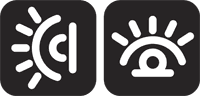 ASSISTIVE LISTENING DEVICES available on request. Please request one from the Sound Tech at the sound desk. There are cards in the pews for visitors to fill out and for anyone who needs to update their information. Please place the cards in the offering plates as needed. If you are visiting today, the worship service is our gift to you. Please contribute to the offering or not, as God leads. We delight in welcoming you, and we are glad that you’re here! Children up to kindergarten age are welcome in the nursery. There are clipboards with coloring pages in the narthex if your children wish to stay in the sanctuary. 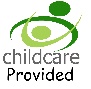 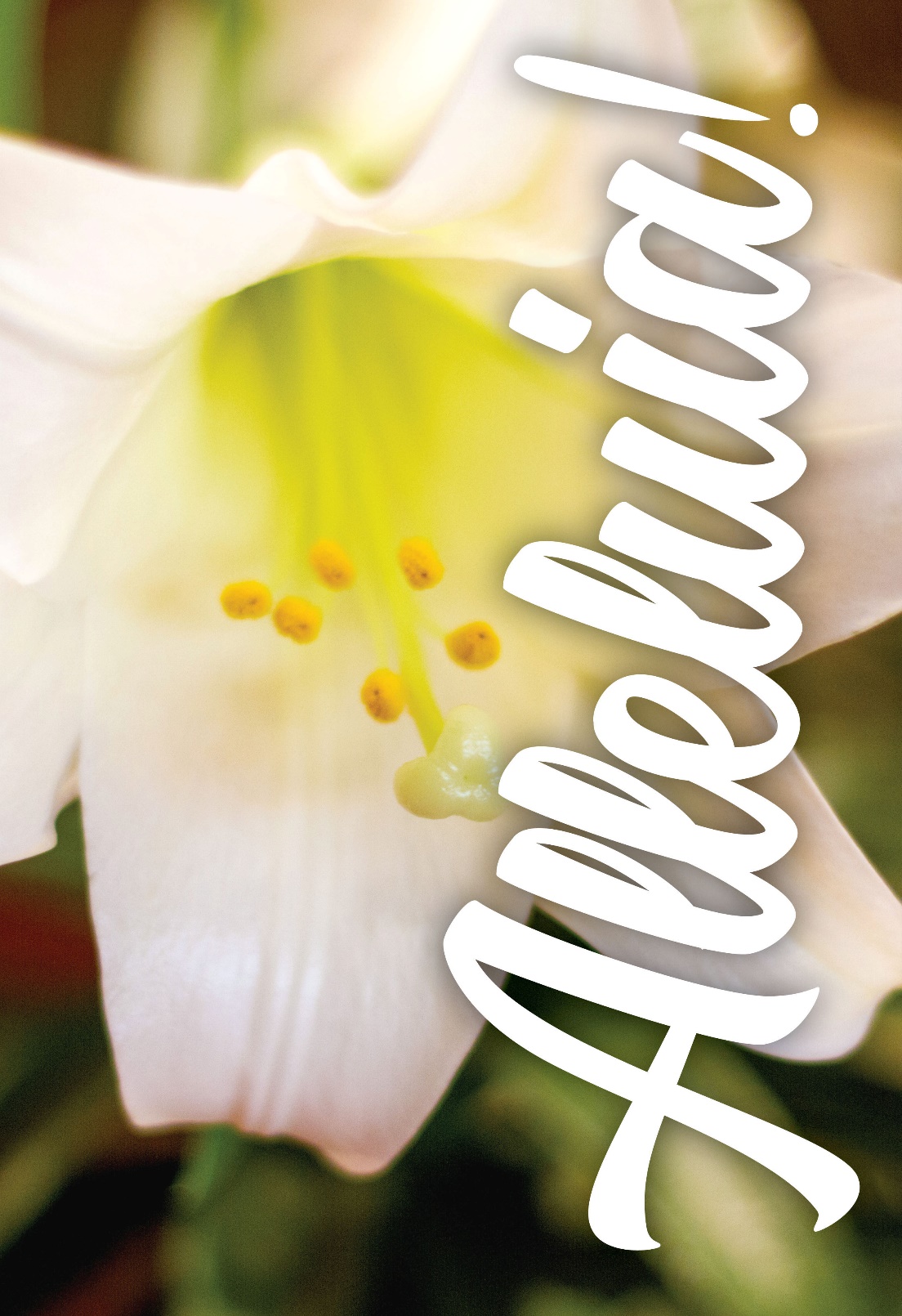 Eagle River Presbyterian ChurchApril 24, 2022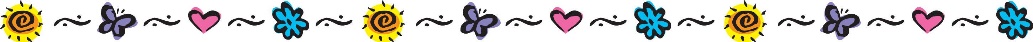 Weekly WalkSunday         		10:00 am       	     WorshipSunday		11:00 am	Deacons’ meetingLast week’s In-Person Attendance --------- 63Month to Date Income --------- $12,557.80Month to Date Expenses --------- $15,922.41Chugiak United Methodist Church is hosting a pruning class. If you are interested in learning how to correctly prune your plants and trees, you are invited to attend the free class. They will meet April 28 and May 5, from 6:30-8:30 pm and May 7 at noon. With questions or to RSVP, contact Kay Abrams (please contact the ERPC office for her phone number).Volunteers are needed to help lead worship, teach Sunday school,  as well as assist in the nursery. Please check the bulletin board outside the kitchen for the sign-ups.The May/June Upper Room devotionals are available on the table in the narthex.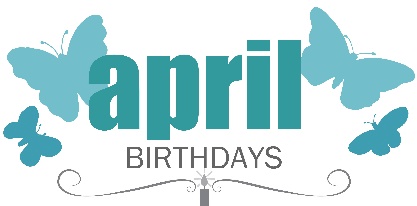 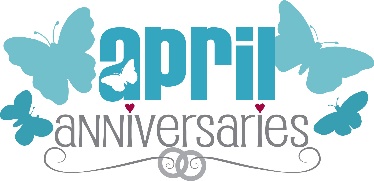 